БЕГУНИЦКИЙВЕСТНИК№ 185от 18.11.2022 г.Официальное издание Совета депутатови администрации муниципальногообразованияБегуницкое сельское поселениед. Бегуницы2022 г.Учредитель – администрация МО Бегуницкое сельское поселениеБюллетень выходит ежеквартальноПо заказу администрации МО Бегуницкое сельское поселение Волосовского муниципального района Ленинградской области.        Тираж 50 экз.                                                                СОДЕРЖАНИЕПостановление главы администрации Бегуницкого сельского поселения Волосовского муниципального района Ленинградской области от 11.11.2022 года № 334  «О внесении изменении в постановление № 119 от 01.06.2020 г. «Об имущественной поддержке субъектов малого и среднего предпринимательства при предоставлении муниципального имущества».Постановление главы администрации Бегуницкого сельского поселения Волосовского муниципального района Ленинградской области от 18.11.2022 года № 337 «О предоставлении отсрочки уплаты арендной платы по договорам аренды имущества, находящегося в муниципальной собственности, на период прохождения военной службы или оказания добровольного содействия в выполнении задач, возложенных на Вооруженные Силы Российской Федерации, и расторжении договоров аренды без применения штрафных санкций».Решение совета депутатов МО Бегуницкое сельское поселение Волосовского муниципального района Ленинградской области от17.10.2022 года № 206 «О передаче полномочий по осуществлению внешнего муниципального финансового контроля».Решение совета депутатов МО Бегуницкое сельское поселение Волосовского муниципального района Ленинградской области от17.10.2022 года № 207«О принятии в первом чтении проекта решения о бюджете муниципального образования Бегуницкое сельское  поселение Волосовского муниципального района Ленинградской области на 2023 год и на плановый период 2024 и 2025 годов».Решение совета депутатов МО Бегуницкое сельское поселение Волосовского муниципального района Ленинградской области от17.10.2022 года № 208 «О назначении публичных слушаний по проекту бюджета муниципального образования Бегуницкое  сельское поселение Волосовского муниципального района Ленинградской области на 2023 год и плановый период 2024-2025 годов.».                                                     АДМИНИСТРАЦИЯМУНИЦИПАЛЬНОГО ОБРАЗОВАНИЯБЕГУНИЦКОЕ СЕЛЬСКОЕ ПОСЕЛЕНИЕ
ВОЛОСОВСКОГО МУНИЦИПАЛЬНОГО РАЙОНАЛЕНИНГРАДСКОЙ ОБЛАСТИПОСТАНОВЛЕНИЕот 11.11.2022 года  №  334        В соответствии с Федеральным законом от 24 июля 2007 года № 209-ФЗ «О развитии малого и среднего предпринимательства в Российской Федерации», с постановлением Правительства Российской Федерации от 21 августа 2010 года № 645 « Об имущественной поддержке субъектов малого и среднего предпринимательства при предоставлении федерального имущества», Администрация муниципального образования Бегуницкое сельское поселение Волосовского муниципального  района  Ленинградской области,ПОСТАНОВЛЯЕТ:1. Внести изменения в приложение № 3 "Перечень муниципального имущества Бегуницкого сельского поселения, предназначенного для предоставления во владение и (или) пользование субъектам малого и среднего предпринимательства и организациям, образующим инфраструктуру поддержки субъектов малого и среднего предпринимательства, утвержденный постановлением администрации МО Бегуницкое сельское поселение № 119 от 01.06.2020 г. "Об имущественной поддержке субъектов малого и среднего предпринимательства при предоставлении муниципального имущества" и изложить его в новой редакции согласно приложению.2. Настоящее постановление вступает в силу после его официального опубликования.3. Опубликовать настоящее постановление на официальном сайте администрации МО Бегуницкое сельское поселение Волосовского муниципального района Ленинградской области в сети Интернет.4.  Контроль за исполнением постановления оставляю за собой.Глава  администрации МО	Бегуницкое сельское поселение 			                                   А.И. МинюкПриложение № 3ПЕРЕЧЕНЬ МУНИЦИПАЛЬНОГО ИМУЩЕСТВА, БЕГУНИЦКОГО СЕЛЬСКОГО ПОСЕЛЕНИЯ ВОЛОСОВСКОГО МУНИЦИПАЛЬНОГО РАЙОНА ЛЕНИНГРАДСКОЙ ОБЛАСТИ, ПРЕДНАЗНАЧЕННОГО ДЛЯ ПРЕДОСТАВЛЕНИЯ ВО ВЛАДЕНИЕ И (ИЛИ) В ПОЛЬЗОВАНИЕ СУБЪЕКТАМ МАЛОГО И СРЕДНЕГО ПРЕДПРИНИМАТЕЛЬСТВА И ОРГАНИЗАЦИЯМ, ОБРАЗУЮЩИМ ИНФРАСТРУКТУРУ ПОДДЕРЖКИ СУБЪЕКТОВ МАЛОГО И СРЕДНЕГО ПРЕДПРИНИМАТЕЛЬСТВА<1>Указывается адрес (местоположение) объекта (для недвижимого имущества адрес в соответствии с записью в Едином государственном реестре недвижимости, для движимого имущества - адресный ориентир, в том числе почтовый адрес, места его постоянного размещения, а при невозможности его указания - полный адрес места нахождения органа государственной власти либо органа местного самоуправления, осуществляющего полномочия собственника такого объекта). <2> Для объектов недвижимого имущества указывается вид: земельный участок, здание, сооружение, помещение, единый недвижимый комплекс; для движимого имущества указывается тип: транспорт, оборудование, инвентарь, иное движимое имущество. <3> Указывается индивидуальное наименование объекта недвижимости согласно сведениям о нем в Кадастре недвижимости при наличии такого наименования, а при его отсутствии – наименование объекта в реестре государственного (муниципального) имущества. Если имущество является помещением, указывается его номер в здании. При отсутствии индивидуального наименования указывается вид объекта недвижимости. Для движимого имущества указывается его наименование согласно сведениям реестра государственного (муниципального) имущества или технической документации. <4> Основная характеристика, ее значение и единицы измерения объекта недвижимости указываются согласно сведениям Единого государственного реестра недвижимости. <5> Указывается кадастровый номер объекта недвижимости или его части, включаемой в перечень, при его отсутствии - условный номер или устаревший номер (при наличии). <6> На основании документов, содержащих актуальные сведения о техническом состоянии объекта недвижимости, указывается одно из следующих значений: пригодно к эксплуатации; требует текущего ремонта; требует капитального ремонта (реконструкции, модернизации, иных видов работ для приведения в нормативное техническое состояние). В случае, если имущество является объектом незавершенного строительства указывается: объект незавершенного строительства. <7>, <8> Для объекта недвижимости, включенного в перечень, указывается категория и вид разрешенного использования земельного участка, на котором расположен такой объект. Для движимого имущества данные строки не заполняются. <9> Указывается краткое описание состава имущества, если оно является сложной вещью либо главной вещью, предоставляемой в аренду с другими вещами, предназначенными для ее обслуживания. В ином случае данная строчка не заполняется. <10> Указывается «Да» или «Нет». <11> Для имущества казны указывается наименование публично-правового образования, для имущества, закрепленного на праве хозяйственного ведения или праве оперативного управления указывается наименование государственного (муниципального) унитарного предприятия, государственного (муниципального) учреждения, за которым закреплено это имущество. <12> Для имущества казны указывается: «нет», для имущества, закрепленного на праве хозяйственного ведения или праве оперативного управления указывается: «Право хозяйственного ведения» или «Право оперативного управления». <13> ИНН указывается только для государственного (муниципального) унитарного предприятия, государственного (муниципального) учреждения. <14>, <15> Указывается номер телефона и адрес электронной почты ответственного структурного подразделения или сотрудника правообладателя для взаимодействия с субъектами малого и среднего предпринимательства и организациями, образующими инфраструктуру поддержки субъектов малого и среднего предпринимательства по вопросам заключения договора аренды имущества. АДМИНИСТРАЦИЯМУНИЦИПАЛЬНОГО ОБРАЗОВАНИЯБЕГУНИЦКОЕ СЕЛЬСКОЕ ПОСЕЛЕНИЕ
ВОЛОСОВСКОГО МУНИЦИПАЛЬНОГО РАЙОНАЛЕНИНГРАДСКОЙ ОБЛАСТИПОСТАНОВЛЕНИЕот 18.11.2022 года  № 337О предоставлении отсрочки уплаты арендной платы по договорам аренды имущества, находящегося в муниципальной собственности, на период прохождения военной службы или оказания добровольного содействия в выполнении задач, возложенных на Вооруженные Силы Российской Федерации, и расторжении договоров аренды без применения штрафных санкцийВ соответствии с пунктом 7 распоряжения Правительства Российской Федерации от 15.10.2022 № 3046-р Администрация муниципального образования Бегуницкое сельское поселение Волосовского муниципального  района  Ленинградской области ПОСТАНОВЛЯЕТ:1. Составляющего казну муниципального образования Бегуницкое сельское поселение Волосовский муниципальный район Ленинградской области (в том числе земельных участков), муниципальным предприятиям и муниципальным учреждениям, находящимся на территории муниципального образования Бегуницкое сельское поселение Волосовский муниципальный район Ленинградской области, по договорам аренды муниципального имущества муниципального образования Бегуницкое сельское поселение Волосовский муниципальный район Ленинградской области, закрепленного на праве хозяйственного ведения за муниципальными предприятиями или на праве оперативного управления за муниципальными учреждениями, арендаторами по которым являются физические лица, в том числе индивидуальные предприниматели, юридические лица, в которых одно и то же физическое лицо, являющееся единственным учредителем (участником) юридического лица и его руководителем, в случае если указанные физические лица, в том числе индивидуальные предприниматели или физические лица, являющиеся учредителем (участником) юридического лица и его руководителем, призванные на военную службу по мобилизации в Вооруженные Силы Российской Федерации в соответствии с Указом Президента Российской Федерации от 21 сентября 2022 года № 647 "Об объявлении частичной мобилизации в Российской Федерации" или проходящие военную службу по контракту, заключенному в соответствии с пунктом 7 статьи 38 Федерального закона "О воинской обязанности и военной службе" (далее - Федеральный закон), либо заключившие контракт о добровольном содействии в выполнении задач, возложенных на Вооруженные Силы Российской Федерации, обеспечить:а) предоставление отсрочки уплаты арендной платы на период прохождения военной службы или оказания добровольного содействия в выполнении задач, возложенных на Вооруженные Силы Российской Федерации;б) предоставление возможности расторжения договоров аренды без применения штрафных санкций.1.1. Предоставление отсрочки уплаты арендной платы, указанной в подпункте "а" пункта 1 настоящего постановления, осуществляется на следующих условиях:- отсутствие использования арендуемого по договору имущества в период прохождения военной службы или оказания добровольного содействия в выполнении задач, возложенных на Вооруженные Силы Российской Федерации, лицом, указанным в пункте 1 настоящего постановления;- арендатор направляет арендодателю уведомление о предоставлении отсрочки уплаты арендной платы с приложением копий документов, подтверждающих статус прохождения военной службы по частичной мобилизации в Вооруженных Силах Российской Федерации, или копии уведомления о заключении контракта о прохождении военной службы в соответствии с пунктом 7 статьи 38 Федерального закона либо контракта о добровольном содействии в выполнении задач, возложенных на Вооруженные Силы Российской Федерации, предоставленного федеральным органом исполнительной власти, с которым заключены указанные контракты;- арендатору предоставляется отсрочка уплаты арендной платы на период прохождения лицом, указанным в пункте 1 настоящего постановления, военной службы или оказания добровольного содействия в выполнении задач, возложенных на Вооруженные Силы Российской Федерации;- задолженность по арендной плате подлежит уплате на основании дополнительного соглашения к договору аренды со дня окончания периода прохождения военной службы или оказания добровольного содействия в выполнении задач, возложенных на Вооруженные Силы Российской Федерации, поэтапно, не чаще одного раза в месяц, равными платежами, размер которых не превышает размера половины ежемесячной арендной платы по договору аренды;- не допускается установление дополнительных платежей, подлежащих уплате арендатором в связи с предоставлением отсрочки;- не применяются штрафы, проценты за пользование чужими денежными средствами или иные меры ответственности в связи с несоблюдением арендатором порядка и сроков внесения арендной платы (в том числе в случаях, если такие меры предусмотрены договором аренды) на период прохождения лицом, указанным в пункте 1 настоящего постановления, военной службы или оказания добровольного содействия в выполнении задач, возложенных на Вооруженные Силы Российской Федерации;- коммунальные платежи, связанные с арендуемым имуществом по договорам аренды, по которым арендатору предоставлена отсрочка уплаты арендной платы, в период такой отсрочки уплачиваются арендодателем.1.2. Расторжение договора аренды без применения штрафных санкций, указанное в подпункте "б" пункта 1 настоящего постановления, осуществляется на следующих условиях:- арендатор направляет арендодателю уведомление о расторжении договора аренды с приложением копий документов, подтверждающих статус прохождения военной службы по частичной мобилизации в Вооруженных Силах Российской Федерации, или копии уведомления о заключении контракта о прохождении военной службы в соответствии с пунктом 7 статьи 38 Федерального закона либо контракта о добровольном содействии в выполнении задач, возложенных на Вооруженные Силы Российской Федерации, предоставленного федеральным органом исполнительной власти, с которым заключены указанные контракты;- договор аренды подлежит расторжению со дня получения арендодателем уведомления о расторжении договора аренды;- не применяются штрафы, проценты за пользование чужими денежными средствами или иные меры ответственности в связи с расторжением договора аренды (в том числе в случаях, если такие меры предусмотрены договором аренды).2. Настоящее постановление вступает в силу после его официального опубликования.3. Опубликовать настоящее постановление на официальном сайте администрации МО Бегуницкое сельское поселение Волосовского муниципального района Ленинградской области в сети Интернет.4.  Контроль за исполнением постановления оставляю за собой.Глава  администрации МО	Бегуницкое сельское поселение 			                           А.И. МинюкМУНИЦИПАЛЬНОЕ ОБРАЗОВАНИЕБЕГУНИЦКОЕ СЕЛЬСКОЕ ПОСЕЛЕНИЕВОЛОСОВСКОГО МУНИЦИПАЛЬНОГО РАЙОНАЛЕНИНГРАДСКОЙ ОБЛАСТИСОВЕТ  ДЕПУТАТОВБЕГУНИЦКОГО СЕЛЬСКОГО ПОСЕЛЕНИЯРЕШЕНИЕ   (сорок первое заседание первого созыва)От 17.11.2022 года                                                                        № 206О передаче полномочий по осуществлению внешнего муниципального финансового контроля               Во исполнение статьи 38 Федерального закона от 06.10.2003 года № 131-ФЗ «Об общих принципах организации местного самоуправления в Российской Федерации», ст. 268.1 Бюджетного кодекса Российской Федерации, Устава Бегуницкого сельского поселения Волосовского муниципального района Ленинградской области, Совет депутатов Бегуницкого сельского поселения Волосовского муниципального района Ленинградской области, РЕШИЛ:1. Передать на 2023 год полномочия контрольно-счетного органа Бегуницкого сельского поселения Волосовского муниципального района Ленинградской области, по осуществлению внешнего муниципального финансового контроля для их исполнения контрольно-счетным органом муниципального образования Волосовского района. 2. Главе Бегуницкого сельского поселения Волосовского муниципального района Ленинградской области заключить Соглашение о передаче полномочий внешнего муниципального финансового контроля с контрольно-счетным органом муниципального образования  Волосовского района.     3.Обнародовать настоящее решение в установленном порядке  и разместить на официальном сайте муниципального образования  Бегуницкое сельское поселение.  4. Настоящее решение вступает в силу со дня его официального опубликования.5. Контроль за исполнением настоящего решения оставляю за собой.Глава муниципального образованияБегуницкое сельское поселение                                                А.И. Минюк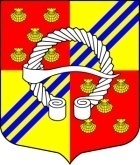 МУНИЦИПАЛЬНОЕ  ОБРАЗОВАНИЕБЕГУНИЦКОЕ СЕЛЬСКОЕ ПОСЕЛЕНИЕ
ВОЛОСОВСКОГО МУНИЦИПАЛЬНОГО РАЙОНАЛЕНИНГРАДСКОЙ ОБЛАСТИСОВЕТ ДЕПУТАТОВРЕШЕНИЕ(сорок первое   заседание  первого созыва)от 17 ноября 2022 года                                                    №  207О принятии в первом чтении проекта решения о бюджете муниципального образования Бегуницкое сельское  поселение Волосовского муниципального района Ленинградской области на 2023 год и на плановый период 2024 и 2025 годовРассмотрев проект решения «О бюджете муниципального образования Бегуницкое сельское поселение Волосовского муниципального района Ленинградской области на 2023 год и плановый период 2024-2025 годов» и материалы к нему, совет депутатов муниципального образования  Бегуницкое сельское поселение Волосовского муниципального района Ленинградской области РЕШИЛ:1. Принять в первом чтении проект решения «О бюджете муниципального образования Бегуницкое сельское поселение Волосовского муниципального района Ленинградской области на 2023 год и на плановый период 2024 и 2025 годов».2. Утвердить основные характеристики  бюджета муниципального образования  Бегуницкое  сельское поселение  Волосовского муниципального района Ленинградской области на 2023 год:             - прогнозируемый  общий объем  доходов  бюджета муниципального образования  Бегуницкое сельское поселение  Волосовского муниципального района Ленинградской области в сумме 72 977 032,00 рубля;             - прогнозируемый общий объем расходов  бюджета  муниципального образования Бегуницкое сельское поселение Волосовского муниципального района Ленинградской области сумме   76 277 032,00 рубля.             -  прогнозируемый дефицит бюджета  муниципального образования Бегуницкое сельское поселение  Волосовского муниципального района Ленинградской области в сумме  3 300 000,00 рублей.3.   Утвердить  основные характеристики бюджета  муниципального образования  Бегуницкое сельское поселение  Волосовского муниципального района   Ленинградской области на плановый период  2024  и 2025 годов:            - прогнозируемый общий объем доходов  бюджета муниципального образования Бегуницкое сельское поселение Волосовского муниципального района Ленинградской области  на 2024 год в сумме 75 218 342,00 рубля и на 2025 год  в сумме    77 926 482,00 рубля;            - прогнозируемый общий объем расходов  бюджета  муниципального образования  Бегуницкое сельское поселение Волосовского муниципального района Ленинградской области на 2024 год в сумме   77 218 342,00 рубля и на 2025 год в сумме  79 926 482,00 рубля.- прогнозируемый дефицит бюджета муниципального образования Бегуницкое сельское поселение Волосовского муниципального района Ленинградской области на 2024 год в сумме 2 000 000,00 рублей и на 2025 год в сумме 2 000 000,00 рублей.4. Утвердить источники финансирования дефицита бюджета  муниципального образования Бегуницкое сельское поселение Волосовского муниципального района Ленинградской области  на 2023 год согласно приложению 1.5. Утвердить в пределах общего объема доходов бюджета муниципального образования Бегуницкое сельское поселение безвозмездные поступления на 2023 год в общей сумме 36 291 152,00 рубля, в том числе: 	Дотации на выравнивание бюджетной обеспеченности поселений за счет средств областного бюджета Ленинградской области на 2023 год в сумме 31 000 200,00 рублей;	Дотации на  выравнивание бюджетной обеспеченности поселений из районного фонда финансовой поддержки муниципального образования Волосовский муниципальный район на 2023 год в сумме  3 100 020,00 рублей;Межбюджетные трансферты по организации дорожной деятельности в отношении дорог местного значения вне границ населенных пунктов в границах Волосовского муниципального района (собственность муниципального района) на территории муниципального образования поселения в части содержания автомобильных дорог в зимний и летний период на 2023 год в сумме  2 190 932,00 рублей.6. Утвердить в пределах общего объема доходов бюджета муниципального образования  Бегуницкое  сельское  поселение безвозмездные поступления на плановый период 2024 год в сумме 37 654 532,00 рубля  и на 2025 год в сумме 38 834 502,00 рубля.7. Утвердить объем бюджетных ассигнований муниципального дорожного фонда муниципального образования Бегуницкое сельское поселение Волосовского муниципального района Ленинградской области:на 2023 год в сумме 5 190 512,00 рублей;на 2024 год в сумме 5 354 802,00 рубля;на 2025 год в сумме 5 487 972,00 рубля.8. Утвердить резервный фонд администрации муниципального образования Бегуницкое сельское поселение Волосовского муниципального района Ленинградской области:на 2023 год в сумме 200 000,00 рублей;на 2024 год в сумме 200 000,00 рублей;на 2025 год в сумме 200 000,00 рублей.9. Установить, что в соответствии с правовыми актами администрации  муниципального  образования Бегуницкое сельское  поселение производится распределение (предоставление, расходование) ассигнований, предусмотренных в ведомственной структуре расходов бюджета муниципального  образования  Бегуницкое сельское  поселение на резервный фонд Администрации  муниципального образования Бегуницкое сельское  поселение.10. Установить, что для расчета должностных окладов (окладов, ставок заработной платы для муниципальных казенных учреждений культуры) работников  за календарный месяц или за выполнение установленной нормы труда (нормы часов работы за ставку заработной платы) применяется расчетная величина с 1 января 2023 года применяется расчетная величина в размере 10 755 рублей, с 1 сентября 2023 года - в размере 11 725 рублей, в порядке, установленном решением совета депутатов от 9 июня 2020 года  «Об оплате труда работников муниципальных казенных учреждений муниципального образования Бегуницкое сельское поселение Волосовского муниципального района Ленинградской области»..11. Утвердить размер индексации денежного вознаграждения (денежного содержания) и иных дополнительных выплат лицам, замещающим муниципальные должности, предусмотренные муниципальными правовыми актами, месячных должностных окладов и ежемесячных надбавок к должностным окладам в соответствии с присвоенными классными чинами, муниципальных служащих Бегуницкого сельского поселения Волосовского муниципального района Ленинградской области, а также месячных должностных окладов работников, замещающих должности, не являющиеся должностями муниципальной службы в 1,09 раз с 1 сентября 2023 года.12. Утвердить расходы на обеспечение высшего должностного лица администрации муниципального образования Бегуницкое сельское поселение:на 2023 год в сумме 2 516 000,00 рублей;на 2024 год в сумме 2 516 000,00 рублей;на 2025 год в сумме 2 516 000,00 рублей.13. Утвердить расходы на обеспечение деятельности совета депутатов муниципального образования Бегуницкое сельское поселение:на 2023 год в сумме 5 000,00 рублей;на 2024 год в сумме 5 000,00 рублей;на 2025 год в сумме 5 000,00 рублей.14. Утвердить расходы на обеспечение деятельности  администрации муниципального образования Бегуницкое сельское поселение:на 2023 год в сумме 17 040 280,13 рублей;на 2024 год в сумме 17 035 747,85 рублей;на 2025 год в сумме 17 111 736,96 рублей.15. Опубликовать настоящее решение в официальном издании совета депутатов  и администрации муниципального образования Бегуницкое сельское поселение «Бегуницкий вестник» и разместить на официальном сайте в информационно-телекоммуникационной сети интернет по адресу http://begunici.ru16. Настоящее решение вступает в силу после его официального опубликования.Глава муниципального образованияБегуницкое сельское поселение                                               А.И. Минюк                                                                                                                                 Приложение 1УТВЕРЖДЕНЫ:Решением Совета депутатовмуниципального образования Бегуницкое сельское поселениеВолосовского муниципального районаЛенинградской области  от  ____ ноября  2022 г. № _____    Источники  финансирования  дефицита  бюджета   муниципального образования Бегуницкое сельское поселение Волосовского муниципального района Ленинградской области  на 2023 год                                       МУНИЦИПАЛЬНОЕ  ОБРАЗОВАНИЕБЕГУНИЦКОЕ СЕЛЬСКОЕ ПОСЕЛЕНИЕ
ВОЛОСОВСКОГО МУНИЦИПАЛЬНОГО РАЙОНАЛЕНИНГРАДСКОЙ ОБЛАСТИСОВЕТ ДЕПУТАТОВРЕШЕНИЕ(сорок первое заседание  первого созыва)от 17 ноября 2022 года                                                    №  208О назначении публичных слушаний по проекту бюджета муниципального образования Бегуницкое  сельское поселение Волосовского муниципального района Ленинградской области на 2023 год и плановый период 2024-2025 годов.Руководствуясь  федеральным  законом от 06.10.2003 года № 131-фз «Об общих принципах организации местного самоуправления в Российской Федерации», Уставом  муниципального образования Бегуницкое сельское поселение Волосовского муниципального района Ленинградской области и решением Совета депутатов муниципального образования Бегуницкое сельское поселение  Волосовского муниципального района  от 17.02.2012 года № 131 «Об утверждении Положения «О публичных слушаниях в муниципальном образовании Бегуницкое сельское поселение  Волосовского муниципального район Ленинградской области» (с изменениями), Совет депутатов муниципального образования Бегуницкое сельское поселение Волосовского муниципального района Ленинградской области РЕШИЛ:Провести 02 декабря 2022 года публичные слушания по проекту бюджета муниципального образования Бегуницкое сельское поселение Волосовского муниципального района Ленинградской области на 2023 год и на плановый период 2024-2025 годов.Место проведения публичных слушаний определить в здании администрации Бегуницкого сельского поселения по адресу:  д. Бегуницы д.54. Начало слушаний в 15.00 часов.Предложения по проекту бюджета муниципального образования Бегуницкое сельское поселение Волосовский муниципальный район Ленинградской области на 2023 год и на плановый период 2024-2025 годов принимаются в администрации Бегуницкого сельского поселения по адресу: дер. Бегуницы д.54, кабинет главы администрации тел. 8 (81373)51-150, 8(81373)51-354.Организацию проведения публичных слушаний возложить на администрацию Бегуницкого сельского поселения. Опубликовать настоящее решение в официальном издании совета депутатов  и администрации муниципального образования Бегуницкое сельское поселение «Бегуницкий вестник» и разместить на официальном сайте в информационно-телекоммуникационной сети интернет по адресу http://begunici.ru      Глава муниципального образования      Бегуницкое сельское поселение                                     А.И. МинюкО внесении изменении в постановление № 119 от 01.06.2020 г. «Об имущественной поддержке субъектов малого и среднего предпринимательства при предоставлении муниципального имущества»№ п/пАдрес (местоположение) объектаВид объекта недвижимости; движимое имуществоНаименование объекта учета10Сведения о недвижимом имуществе или его частиСведения о недвижимом имуществе или его частиСведения о недвижимом имуществе или его частиСведения о недвижимом имуществе или его частиСведения о недвижимом имуществе или его частиСведения о недвижимом имуществе или его частиСведения о недвижимом имуществе или его частиСведения о недвижимом имуществе или его части№ п/пАдрес (местоположение) объектаВид объекта недвижимости; движимое имуществоНаименование объекта учета10Основная характеристика объекта недвижимости9Основная характеристика объекта недвижимости9Основная характеристика объекта недвижимости9Кадастровый номер 7Кадастровый номер 7Техническое состояние объекта недвижимостиКатегория земельВид разрешенного использования№ п/пАдрес (местоположение) объектаВид объекта недвижимости; движимое имуществоНаименование объекта учета10Тип (площадь - для земельных участков, зданий, помещений;  протяженность, объем, площадь, глубина залегания и т.п. - для сооружений; протяженность, объем, площадь, глубина залегания и т.п. согласно проектной документации - для объектов незавершенного строительства)Фактическое значение/ Проектируемое значение (для объектов незавершенного строительства)Единица измерения (для площади - кв. м; для протяженности - м; для глубины залегания - м; для объема - куб. м)НомерТип (кадастровый, условный, устаревший)Техническое состояние объекта недвижимостиКатегория земельВид разрешенного использования№ п/пАдрес (местоположение) объектаВид объекта недвижимости; движимое имуществоНаименование объекта учета10Тип (площадь - для земельных участков, зданий, помещений;  протяженность, объем, площадь, глубина залегания и т.п. - для сооружений; протяженность, объем, площадь, глубина залегания и т.п. согласно проектной документации - для объектов незавершенного строительства)Фактическое значение/ Проектируемое значение (для объектов незавершенного строительства)Единица измерения (для площади - кв. м; для протяженности - м; для глубины залегания - м; для объема - куб. м)НомерТип (кадастровый, условный, устаревший)Техническое состояние объекта недвижимостиКатегория земельВид разрешенного использования№ п/пАдрес (местоположение) объектаВид объекта недвижимости; движимое имуществоНаименование объекта учета10Тип (площадь - для земельных участков, зданий, помещений;  протяженность, объем, площадь, глубина залегания и т.п. - для сооружений; протяженность, объем, площадь, глубина залегания и т.п. согласно проектной документации - для объектов незавершенного строительства)Фактическое значение/ Проектируемое значение (для объектов незавершенного строительства)Единица измерения (для площади - кв. м; для протяженности - м; для глубины залегания - м; для объема - куб. м)НомерТип (кадастровый, условный, устаревший)Техническое состояние объекта недвижимостиКатегория земельВид разрешенного использования№ п/пАдрес (местоположение) объектаВид объекта недвижимости; движимое имуществоНаименование объекта учета10Тип (площадь - для земельных участков, зданий, помещений;  протяженность, объем, площадь, глубина залегания и т.п. - для сооружений; протяженность, объем, площадь, глубина залегания и т.п. согласно проектной документации - для объектов незавершенного строительства)Фактическое значение/ Проектируемое значение (для объектов незавершенного строительства)Единица измерения (для площади - кв. м; для протяженности - м; для глубины залегания - м; для объема - куб. м)НомерТип (кадастровый, условный, устаревший)Техническое состояние объекта недвижимостиКатегория земельВид разрешенного использования№ п/пАдрес (местоположение) объектаВид объекта недвижимости; движимое имуществоНаименование объекта учета10Тип (площадь - для земельных участков, зданий, помещений;  протяженность, объем, площадь, глубина залегания и т.п. - для сооружений; протяженность, объем, площадь, глубина залегания и т.п. согласно проектной документации - для объектов незавершенного строительства)Фактическое значение/ Проектируемое значение (для объектов незавершенного строительства)Единица измерения (для площади - кв. м; для протяженности - м; для глубины залегания - м; для объема - куб. м)НомерТип (кадастровый, условный, устаревший)Техническое состояние объекта недвижимостиКатегория земельВид разрешенного использования1234567891011121Ленинградская область, Волосовский район, п. Зимитицы, д. 13, пом. 2помещениеПомещение для размещения управляющей компанииплощадь39,2кв. м 47:22:0145001:1829 кадастровыйудовлетварительное2Ленинградская обл., Волосовский р-н, п.Зимитицы, д.40ПомещениеПомещение в Доме культурыплощадь11,4кв. м47:22:0000000:14732кадастровыйудовлетварительноеСведения о движимом имуществеСведения о движимом имуществеСведения о движимом имуществеСведения о движимом имуществеСведения о правообладателях и о правах третьих лиц на имуществоСведения о правообладателях и о правах третьих лиц на имуществоСведения о правообладателях и о правах третьих лиц на имуществоСведения о правообладателях и о правах третьих лиц на имуществоСведения о правообладателях и о правах третьих лиц на имуществоСведения о правообладателях и о правах третьих лиц на имуществоСведения о правообладателях и о правах третьих лиц на имуществоСведения о движимом имуществеСведения о движимом имуществеСведения о движимом имуществеСведения о движимом имуществеДля договоров аренды и безвозмездного пользованияДля договоров аренды и безвозмездного пользованияНаименование правообладателяНаличие ограниченного вещного права на имуществоИННКонтактный номер телефонаАдрес электронной почтыГосударственный регистрационный знак (при наличии)Марка, модельГод выпускаСостав (принадлежности) имуществНаличие права аренды или права безвозмездного пользования на имуществоДата окончания действия договора (при наличии)Наименование правообладателяНаличие ограниченного вещного права на имуществоИННКонтактный номер телефонаАдрес электронной почтыГосударственный регистрационный знак (при наличии)Марка, модельГод выпускаСостав (принадлежности) имуществНаличие права аренды или права безвозмездного пользования на имуществоДата окончания действия договора (при наличии)Наименование правообладателяНаличие ограниченного вещного права на имуществоИННКонтактный номер телефонаАдрес электронной почтыГосударственный регистрационный знак (при наличии)Марка, модельГод выпускаСостав (принадлежности) имуществНаличие права аренды или права безвозмездного пользования на имуществоДата окончания действия договора (при наличии)Наименование правообладателяНаличие ограниченного вещного права на имуществоИННКонтактный номер телефонаАдрес электронной почтыГосударственный регистрационный знак (при наличии)Марка, модельГод выпускаСостав (принадлежности) имуществНаличие права аренды или права безвозмездного пользования на имуществоДата окончания действия договора (при наличии)Наименование правообладателяНаличие ограниченного вещного права на имуществоИННКонтактный номер телефонаАдрес электронной почтыГосударственный регистрационный знак (при наличии)Марка, модельГод выпускаСостав (принадлежности) имуществНаличие права аренды или права безвозмездного пользования на имуществоДата окончания действия договора (при наличии)Наименование правообладателяНаличие ограниченного вещного права на имуществоИННКонтактный номер телефонаАдрес электронной почты1314151617181920212223 право аренды 31.12.2022 ООО «Волосовская управляющая компания»4705049757право аренды26.04.2023ИП Щипкова Н.Н.471701361348КодНаименованиеСумма (рублей)000 01 00 00 00 00 0000 000Источники внутреннего финансирования дефицитов бюджетов3 300 000,00  000 01 05 00 00 00 0000 000Изменение остатков средств на счетах по учету средств бюджетов3 300 000,00  000 01 05 02 00 00 0000 500Увеличение прочих остатков средств бюджетов- 72 977 032,00000 01 05 02 01 10 0000 510Увеличение прочих остатков денежных средств бюджетов сельских поселений-72 977 032,00000 01 05 02 00 00 0000 600Уменьшение прочих остатков средств бюджетов 76 277 032,00000 01 05 02 01 10 0000 610Уменьшение  прочих остатков денежных средств бюджетов сельских поселений76 277 032,00